Word of Life: February 2023Recommended dates are provided, but you are welcome to use these materials at any time!Featured this Month…February 7–14, 2023: National Marriage Week  Sunday, February 12, 2023: World Marriage Day 
The upcoming observances of National Marriage Week (February 7-14, 2023) and World Marriage Day (Sunday, February 12, 2023) are opportunities to focus on building a culture of life and love by supporting and promoting marriage and the family. 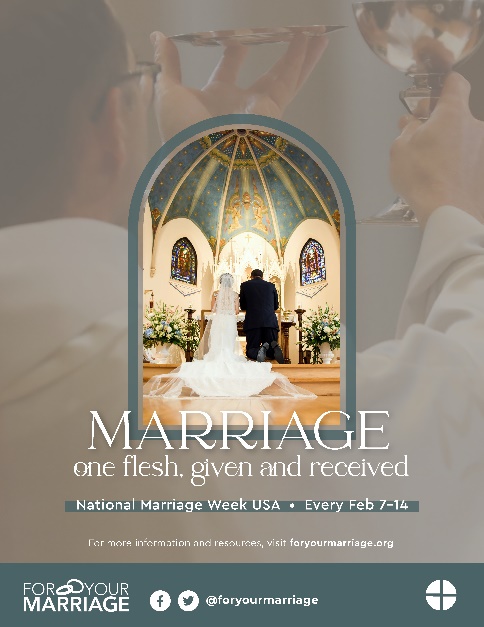 The USCCB Secretariat of Laity, Marriage, Family Life and Youth offers many resources. The theme for 2023 is “Marriage… one flesh, given and received.”Resources are available at usccb.org/topics/marriage-and-family-life-ministries/national-marriage-week. Related Respect Life Resources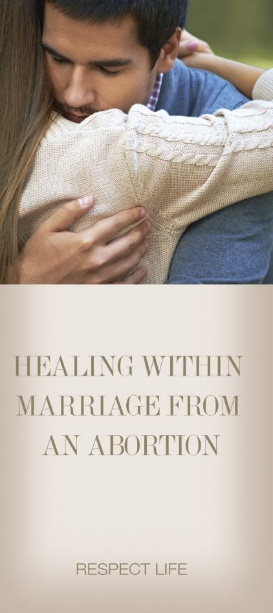 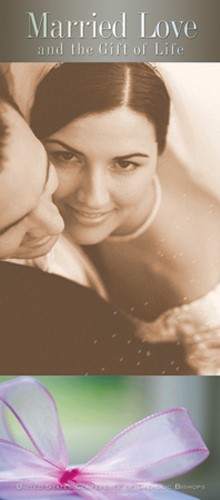 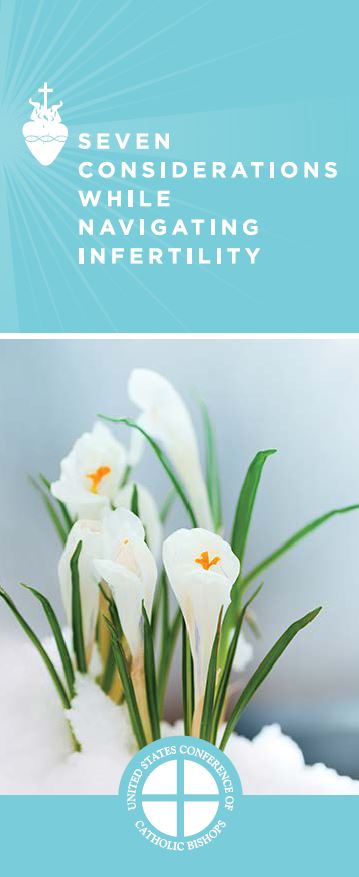 Word of Life – February 2023 Intercessions for LifeWord of Life – February 2023 Bulletin QuotesWord of Life – February 2023Bulletin ArtYou are welcome to use these and other downloadable images from the online Respect Life image gallery, provided they are not altered in any way, other than the size. Thank you!Sunday, February 12, 2023 Graphic: English | Spanish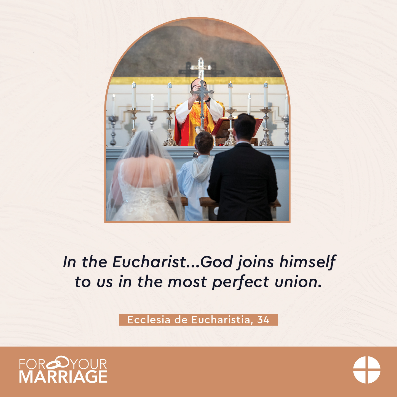 Additional Resources: https://www.usccb.org/topics/marriage-and-family-life-ministries/national-marriage-week Sunday, February 19, 2023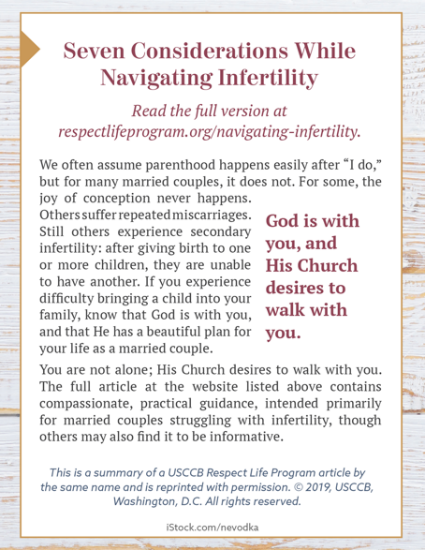 Full Article: English | SpanishBulletin Box: English | SpanishSunday, February 26, 2023Reflection: English | Spanish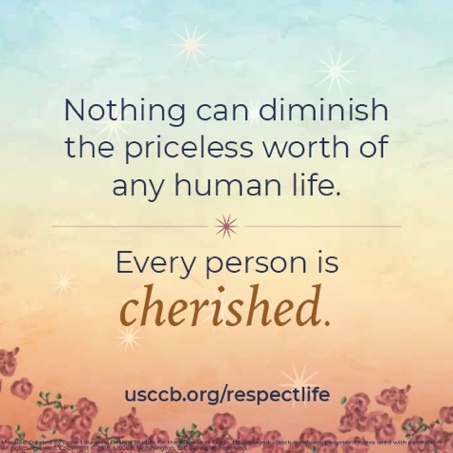 Image: English | SpanishFebruary 5th For the sick, especially those nearing life’s end:May they be cared for with tenderness and compassionas they prepare to enter eternal life; We pray to the Lord:   Fifth Sunday in Ordinary TimeFebruary 12th For all married couples: May their openness to new life Bear witness to the generous love of God; We pray to the Lord:Sixth Sunday in Ordinary TimeFebruary 19th  For married couples struggling with infertility:May the Lord help them trust in His loveand sustain them with His peace; We pray to the Lord:Seventh Sunday in Ordinary TimeFebruary 26th May every human person, from conception to natural death, be recognized as precious and belovedin the eyes of the Lord;We pray to the Lord:First Sunday in LentFebruary 5th  “A society is all the more human to the degree that it cares effectively for its most frail and suffering members, in a spirit of fraternal love. Let us strive to achieve this goal, so that no one will feel alone, excluded or abandoned.”Pope Francis, Message for the 29th World Day of the Sick 2021© 2020, Libreria Editrice Vaticana. Used with permission. All rights reserved.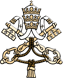 February 12th  “Married love differs from any other love in the world. By its nature, the love of husband and wife is so complete, so ordered to a lifetime of communion with God and each other, that it is open to creating a new human being they will love and care for together.”USCCB, Married Love and the Gift of Life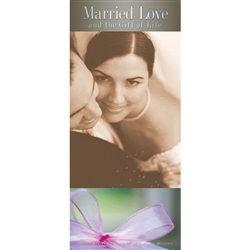 February 19th “We often assume parenthood happens easily after ‘I do,’ but for many married couples, it does not. For some, the joy of conception never happens. Others suffer repeated miscarriages. Still others experience secondary infertility… If you experience difficulty bringing a child into your family, know that you are not alone. God is with you, and his Church desires to walk with you… God has a beautiful plan for your life as a married couple.”USCCB Secretariat of Pro-Life Activities “Seven Considerations While Navigating Infertility”respectlife.org/navigating-infertility  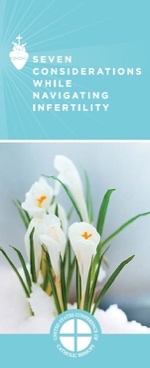 February 26th  “The essence of our identity is that we are created in God's image and likeness and loved by Him. Nothing can diminish the priceless worth of any human life. Every person is cherished.”USCCB Secretariat of Pro-Life Activities
Respect Life Reflection: Cherished, Chosen, Sentusccb.org/cherished-chosen-sent-reflection Download 
     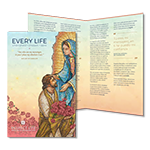 